Weekly FocusSpelling pattern – ooSpelling Wordsfoodroombroommoonstood shookbrookstoolMaths: I can count forwards and backwards in 2s, 5s and 10s. I can say my 2x table. I can make equal groups from a number of items. I can count back in equal steps.SpellingChoose one of the spelling cards (outdoor or other) each day to help you learn your spelling words.Extra challenge: Write each of your spelling words in a sentence.PunctuationQuestion marks go at the end of a question. Watch the video below:https://www.bbc.co.uk/bitesize/topics/z8x6cj6/articles/zcm3qhvThen have a go at the attached worksheet. If you don’t have a printer have a go at writing your own questions.ReadingContinue to use EPIC! Or Oxford Owls for reading.Outdoor WritingHave a go at activity 3 and 4   from the observation alphabet outdoor learning booklet.FrenchLet’s learn the months of the year in French. Listen and then join in with the songhttps://www.youtube.com/watch?v=7_u2SigckNQTry to play the snakes and ladders game(attached) saying the months in FrenchSpelling pattern – ooSpelling Wordsfoodroombroommoonstood shookbrookstoolMaths: I can count forwards and backwards in 2s, 5s and 10s. I can say my 2x table. I can make equal groups from a number of items. I can count back in equal steps.Lesson 1: Count in 2sWatch the video https://whiterosemaths.com/homelearning/year-1/Complete the attached 2x table worksheetsLesson 2: Count in 5s      Watch the video     https://whiterosemaths.com/homelearning/year-1/Complete the attached counting in 5s worksheetLesson 3: Count in 10sWatch the videohttps://whiterosemaths.com/homelearning/year-1/Complete the attached worksheetLesson 4: Add equal groupsWatch the videohttps://whiterosemaths.com/homelearning/year-1/Complete the attached worksheetFriday’s Maths Challengehttps://whiterosemaths.com/homelearning/year-1/Quote of the Week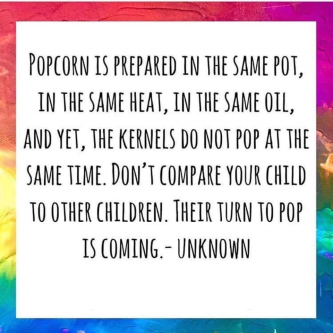 Read ‘Sharing a Shell by Julia Donaldsonhttps://www.youtube.com/watch?v=TCFKWeqb1pYWhat is the story about? Could you guess what was going to happen?Riddles – can you write some riddles and ask others to guess the answers?E.g. I am a small fish with orange, white and black stripes. Anemones are my friend.She sells sea shells by the sea shoreThe shells she sells are sea shells I’m sureFor if she sells sea shells by the sea shoreThen I’m sure she sells sea shore shells.https://www.youtube.com/watch?v=K27EpAhx9ccCan you say it fast?Draw a picture of some shells with pale wax crayons. Draw the spirals and stripes, and other patterns in the shell shape.Make a watery paint with a sandy colour to wash over your picture.If you don’t have paint try boiling some onion skins and use the water.Play shell Kim’s game power point found on the blog.What are shells?https://www.youtube.com/watch?v=9pqe4-29IZA